FORMULAIRE DU RÉPERTOIRE DES FOURNISSEURS ÉCORESPONSABLESMerci de prendre le temps de remplir ce formulaire afin d’ajouter votre entreprise de produits ou services au répertoire des fournisseurs du CQEER. Les questions suivantes nous permettront de dresser un portrait écoresponsable de votre entreprise, de vos produits et/ou de vos services. Puisque nous accueillons un grand nombre de secteurs d’activités au sein du répertoire, nous savons que les questions ne pourront pas toutes être répondues, le cas échéant, répondez « non applicable » ou laisser la réponse vide. Même si vous n’avez pas toutes les mesures écoresponsables nommées dans ce document, votre inscription au répertoire n’est pas en péril. Nous encourageons toutes ces pratiques mais nous sommes conscient(e)s qu’elles ne peuvent être faites par tous et toutes. S.V.P. retournez le formulaire rempli à info@cqeer.comIl s’agit d’une : ☐	Modification de votre fiche☐	Nouvelle inscription au répertoireCoordonnées de l’entreprise/organisme/salleCoordonnées de la personne ressource   Acceptez-vous que l’on inscrive ces coordonnées dans le répertoire (visible au grand public):    Oui ☐ | Non ☐Êtes-vous un OBNL ou une coopérative ? Étendue géographique de vos services (vous pouvez cocher plus d’une case)Domaine(s) d'action :☐ Événementiel	☐ Cinéma et télévision☐ SpectacleDescription du public cible et capacité de production (maximum de 50 mots) :Type de fournisseurs (vous pouvez cocher plus d’une case)Mesures écoresponsables :EnvironnementQuels sont vos efforts pour être écoresponsables ? 	☐ Élaboration d’un plan d’action en développement durable	☐ Élaboration d’un rapport annuel de développement durable	☐ Divulguer ce rapport au public et/ou aux fournisseurs	☐ Recycler	☐ Composter	☐ Appliquer les principes des 3RV (Réduire, Réutiliser, Recycler et composter, Valoriser)Approvisionnement responsableQuels sont vos efforts pour être un employeur et une entreprise responsable ? ☐ Mise en place d’un comité EDI (Équité, diversité et inclusion)	Développez (si nécessaire): ☐ Détenir une politique en approvisionnement responsable (acheter local, biologique, équitable,    etc.) 	Développez (si nécessaire): ☐ Divulguer la politique en approvisionnement responsable aux partenaires et au public	Développez (si nécessaire): ☐ Sélectionner les fournisseurs et les partenaires en intégrant les principes de responsabilité sociale des entreprises	Développez (si nécessaire): ☐ Offrir des opportunités de développement social à ses employés (ex. programme de bénévolat, remboursement de certains frais comme le gym, etc.)	Développez (si nécessaire): ☐ Faire des dons	Développez (si nécessaire): ☐ Intégrer l’approche analyse de cycle de vie (ACV)	Développez (si nécessaire): CertificationsAvez-vous été certifiés au cours des dernières années (ISO14001, LEED, BNQ 9700-253, B Corp, EcoCert, ICI On recycle +, etc.)?	Oui ☐ | Non ☐
Si oui, inscrivez la ou les certification(s) obtenue(s) et l’année :Réduction des émissions de gaz à effet de serre (GES)Quels sont vos efforts pour réduire vos GES ? ☐ Choix de bureaux près des transports en commun 	Développez (si nécessaire): ☐ Stationnement de vélo sécuritaire et près du travail	Développez (si nécessaire): ☐ Incitatif(s) financier(s)	Développez (si nécessaire): ☐ Livraison à l’aide de voiture éco-énergétique (électrique, hybride, gaz naturel)	Développez (si nécessaire): ☐ Livraison à vélo ou autre	Développez (si nécessaire): ☐ Favoriser le télétravail (avant et après la pandémie)	Développez (si nécessaire): ☐ Produire un bilan GES pour vos déplacements (affaire, livraison, etc.)	Développez (si nécessaire): ☐ Cible de réduction de GES 	Développez (si nécessaire): ☐ Compensation carbone (plantation d’arbres, achat de crédits carbone)	Développez (si nécessaire): ☐ Autres. Expliquez	Développez (si nécessaire): Sobriété numérique - Quels sont vos efforts pour réduire votre empreinte numérique ? ☐ Détenir une politique de sobriété numérique 	Développez (si nécessaire): ☐ Écoconception du site web	Développez (si nécessaire): ☐ Limiter les envois de pièces jointes	Développez (si nécessaire): ☐ Prioriser le clavardage, et non les courriels		Développez (si nécessaire):☐ Prévoir des plages horaires pour faire le ménage numériqueDéveloppez (si nécessaire):☐ Autres. Expliquez.Avez-vous d’autres initiatives écoresponsables intéressantes à partager ? S.V.P. retournez le formulaire rempli à info@cqeer.comMerci ! ☺ PartenairesMerci au Bureau du Cinéma et de la Télévision du Québec (BCTQ)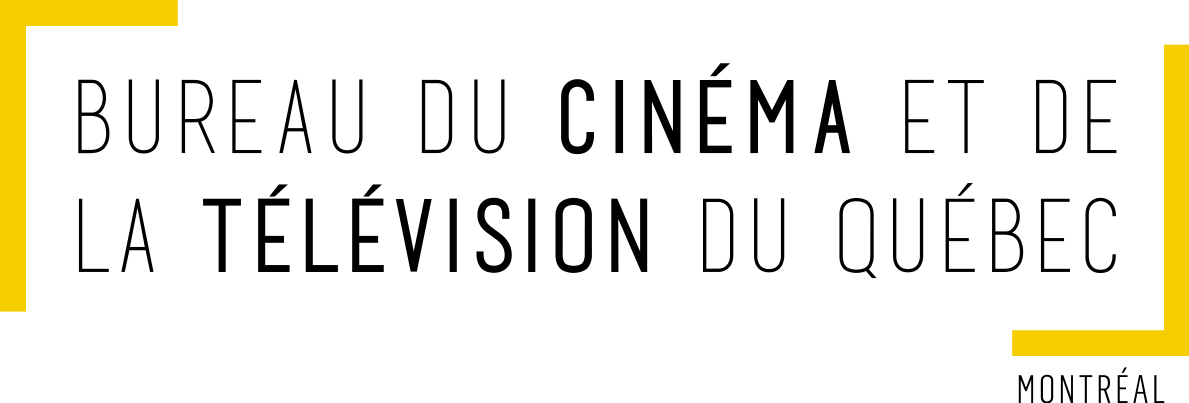 Nom de l’organisation :  Adresse :  Province : Code postal : Municipalité : Téléphone : Courriel :Site web :Résumé de vos services. Indiquer en quoi vos produits et services permettent la tenue d'événements, de plateaux de tournage ou de spectacles plus écoresponsables. (maximum 100 mots) : Nom :  Titre du poste : Adresse :  Téléphone : Courriel : ☐ Toutes les régions☐ Lanaudière☐ Abitibi-Témiscamingue☐ Laurentides☐ Bas-St-Laurent☐ Laval☐ Capitale-Nationale☐ Mauricie☐ Centre-du-Québec☐ Montérégie☐ Chaudière-Appalaches☐ Montréal☐ Côte-Nord☐ Nord-du-Québec☐ Estrie☐ Outaouais☐ Gaspésie-Îles-de-la-Madeleine☐ Saguenay-Lac-Saint-JeanAlimentationCommunication☐ Alimentation biologique et équitable☐ Agence de communication☐ Cantine pour tournage☐ Développement Web et hébergement☐ Bières, alcools et vins☐ Graphisme et design☐ Traiteurs☐ Impression☐ Vaisselle☐ Objets promotionnels et cadeaux☐ Alimentation : Autres☐ Support matériel et diffusionGaz à effet de serre☐ Télécommunication☐ Gaz à effet de serre : Compensation☐ Vêtements promotionnels☐ Gaz à effet de serre : Autres servicesGestion des matières résiduellesLieux☐ Gestion des matières dangereuses☐ Hébergement☐ Gestion des matières résiduelles☐ Salles☐ Gestion des mégotsProduits, ventes et locations☐ Gestion des matières spéciales (ex. EPI)☐ AnimationTransport☐ Antiquaire☐ Livraison☐ Bloc sanitaire☐ Transport adapté☐ Costume et accessoire☐ Transport en commun☐ Décor et scène☐ Transport en auto-partage☐ Décoration☐ Transport en covoiturage☐ Kiosque☐ Transport : Vélo☐ Location de mobilier☐ Transport : Location☐ Matériaux de constructionService-conseil☐ Matériel de bureau☐ Service-conseil en déplacement☐ Produits de coiffure et maquillage☐ Service-conseil en environnement☐ Produits d’entretien☐ Service-conseil en organisation d'événementsDon☐ Service-conseil en matières résiduelles☐ Don alimentaireÉnergie☐ Don de vêtements☐ Éclairage ☐ Don de mobiliers☐ Énergie verte ☐ Don: Autres☐ GénératriceAutresVous ne trouvez pas une catégorie représentant votre produit ou service? Proposez une catégorie : ☐ Attestation environnementaleVous ne trouvez pas une catégorie représentant votre produit ou service? Proposez une catégorie : ☐ Entreprise d'économie socialeVous ne trouvez pas une catégorie représentant votre produit ou service? Proposez une catégorie : 